БУ ОО ЦСОН «Троснянского района» 
Отделение социально-досуговой деятельности. Вручение сертификатов об окончании компьютерных курсов. 
5 декабря, на основании договора с Союзом пенсионеров России на оказание дополнительных образовательных услуг по обучению пенсионеров, инвалидов и граждан предпенсионного возраста компьютерной грамотности на базе БОУ «Троснянская общеобразовательная школа» были вручены сертификаты об окончании курсов компьютерной грамотности. 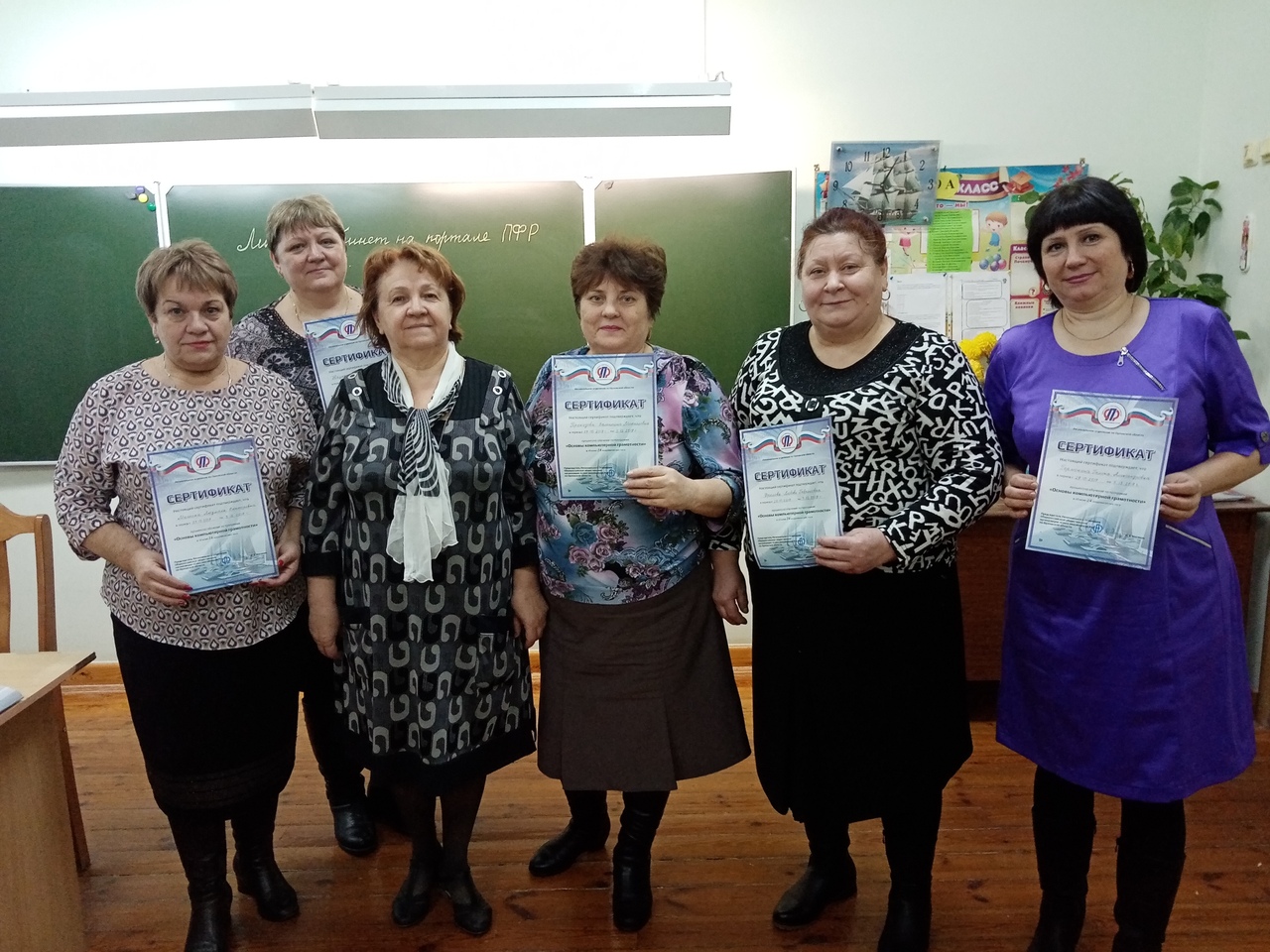 